Auftrag: 	- Repetieren und festigen Sie Ihre Kenntnisse zum Thema Treppenbau.	- Lösen Sie die Aufgabenmit Hilfe des Fachkundeordners und dem Dossier TreppenabuBezeichne die Fachbegriffe 1 bis 6 aus Schnitt und Grundriss. Aus welchen zwei „Höhen“ setzt sich die Steigungshöhe oder Steigung zusammen? Ergänzen Sie die untenstehende „Gleichung“. 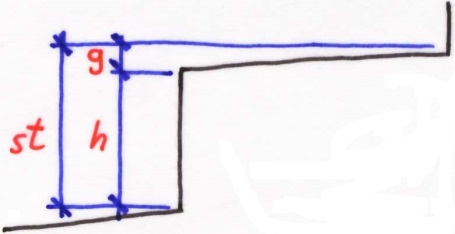 Steigung = ........................................................ + .....................................................................Wie lautet die Treppenformel?  a) Antwort als Kurzbeschreibung in Worten: .................................................................................................................................................................................................................................................................................................................................................................................................................................................................................................................................................................................................................................b) Nenne ein Zahlenbeispiel (cm)...........................................................................................................................................................................................................Wie lauten die Minimal- bzw. Maximalstufenhöhen nach SIA 318? (Minimale Stufenhöhe: ………… cm,      ergibt minimale Steigung von: ………… cmMaximale Stufenhöhe: ………… cm,      ergibt maximale Steigung von: ………… cm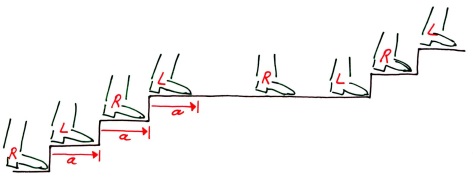 Im Treppenbau werden Podeste nach einer bestimmten Formel gebaut, die die Länge angibt? Nennen Sie die Podestformel (Kurzbeschreibung in Worten)......................................................................................................................................................................................................... .................................................................................................................................................................................................................................................................................................................................................................................................................................................................................................................................................................................................................Welche Art Einfügen der Treppe in das Gelände  stellt die untere Abbildung dar? ......................................................................................................................................................................................................... b) Wie nennen sich die beiden angedeuteten Gelände-Linien bei A und B?(Fachbegriffe der Böschungen; Fachbegriffe zu Anfang und Ende der Böschung)Welcher Schnitt passt zu welchem Grundriss:Blockstufe: Nennen Sie die unten bezeichneten 6 Fachbegriffe: In welchen Masseinheiten sind folgende Angaben in der Skizze dargestellt?Längenangaben in ............ ...   Höhenangaben in ........... ........Treppenschnitt ohne Massstab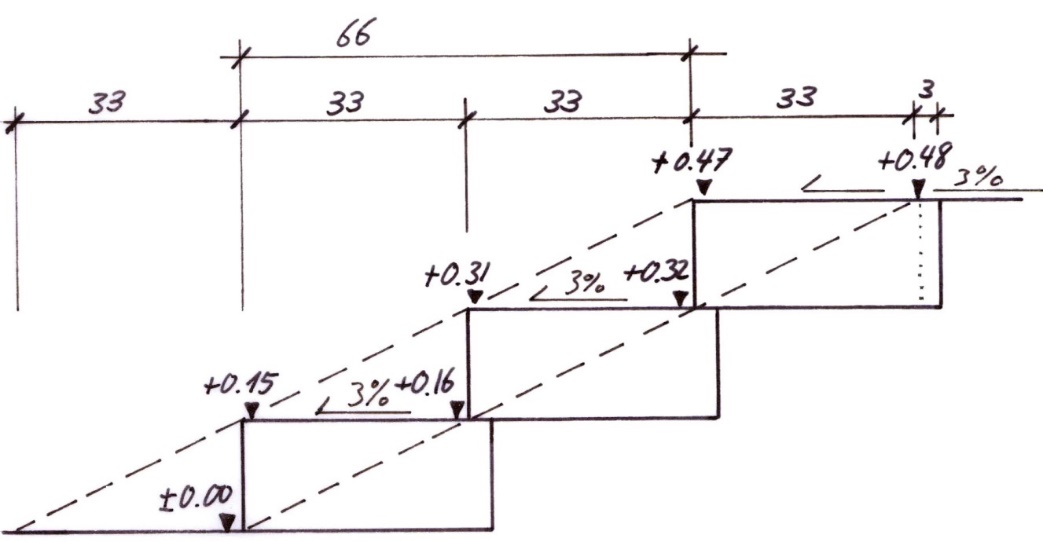 Falls die obere gestrichelte Linie gilt, spricht man von einer ............................ .............................Treppe.Falls die untere gestrichelte Linie gilt, spricht man von einer ..........................................................Treppe.Berechne das Gefälle in % der Böschungslinie von Aufgabe 11) bzw.12)Eine Tiefgaragenrampe wird mit 9% Längsgefälle gebaut.Die Tiefgarageneinfahrt liegt 2,25 m tiefer als der Anschluss bei der Strasse.Wie lang muss die Rampe gebaut werden?Aus Blockstufen mit den Massen 36/17 wird ein Treppenlauf erstellt.Am Fuss der ersten Stufe beträgt die Höhe ±0.00 m. Der Treppenlauf überwindet einen Höhenunterschied von 89 cm. Beantworten Sie folgende Fragen.Wie viele Stufen braucht es?Wie gross ist die Steigung?Wie gross ist die Auftrittstiefe?Wie lange wird der Treppenlauf?In der Skizze ist bei allen Stufen - jeweils an der Vorderkante – die Höhe einzutragen.)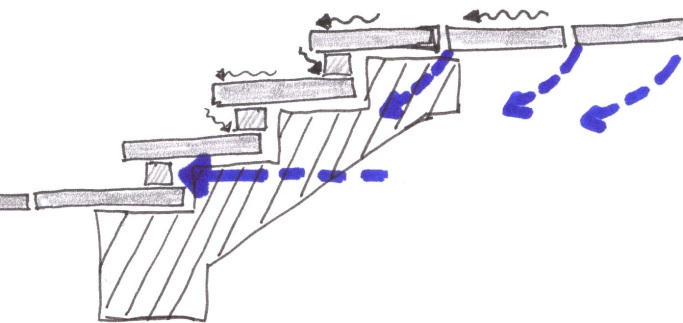 Treppen sind der Witterung ausgesetzt. Bei schlechter Bauweise kann es, vor allem bei vermörtelter Konstruktionsweise, zu welchem unästhetischen Baumangel kommen?....................................................................................................................................................Welche zwei grundsätzlich verschiedenen Baumassnahmen beugen der oben erwähnten Gefahr vor........................................................................................................................................................................................................................................................................................................Treppe X) ist in das Gelände verlegt. Skizziere den Schnitt unten links.Wie nennt sich die Fachbezeichnung für die Art Geländeeinfügung der oben abgebildeten Treppe X? ..........................................................................................................Wie gross ist die Böschungsneigung bei Typ X) bei  Stufenhöhe 17 cm ?............................................................................................................................................................................................................................................................................................................................................................................................................................................................Die Stufenhöhe einer Treppe sei 12 cm. Auf dem geplanten Zwischenpodest sollen 3 Schritte gemacht werden. Welche Podestlänge ergibt sich?      In der linken Spalte sind  Bauprinzipien von verschiedenen Treppenbautypen dargestellt. Notieren Sie die korrekte Treppenbezeichnung in der rechten Spalte.	  (S. 103 bis 107)In eine niedrige Böschung mit der Höhe:52 cm)  ist eine halb versenkte Treppe aus Blockstufen zu erstellen. (Betonblockstufen mit Stufenhöhe: 12cm)Wie gross ist die Steigung?Wie lang wird die Auftrittstiefe?Wie viele Stufen werden benötigt?Die Treppe ist im Schnitt darzustellen. (ca. M 1: 10 Zeichnung ohne Fundament)(Die einzelnen Blockstufen sind zu zeichnen. Es ist eine Höhenangabe jeweils an der Vorderkante jeder Stufe anzugeben.Zeichnen Sie die Böschungslinie ein.Berechnen Sie das Gefälle der Böschung. (Resultat auf 2 Stellen nach dem Komma, Angabe in %)Skizzieren Sie einen Schnittt ca. im M 1 : 10 durch eine Trittplattentreppe:Vorgaben:   (und dänk dra: 3 Hüseli ufe, 6 Hüseli öbere)  - Schnitt durch 2 Stufen mit Stufenhöhe: 15 cm  - Höhe Unterkante der ersten Stufe sei: ±0.00  - Trittplatte:  Gneis 100 x 40 x 5 cm  - Untermauerungsstein aus Gneis (Höhe 8 cm)  - Unterschneidung: 5 cm   - Im Anschluss der Treppe (auf der Unter- und Oberseite) erfolge eine Chaussierung aus Juramergelschotter    0-16     Erstellen Sie eine vollständige Skizze ca. im M 1 : 10  mit Vermassung (Höhenangaben und wichtige Länge) und vollständiger Bezeichnung  aller verwendeten Materialien.Treppe im Schnitt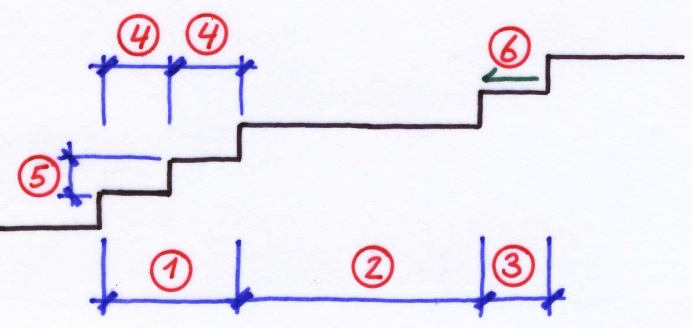 Treppe im Grundriss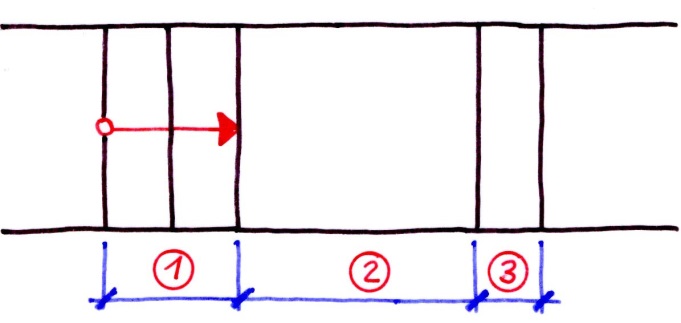 Fachbegriffe1) …………………………………………….2) …………………………………………….3) …………………………………………….4) …………………………………………….5) …………………………………………….6) …………………………………………….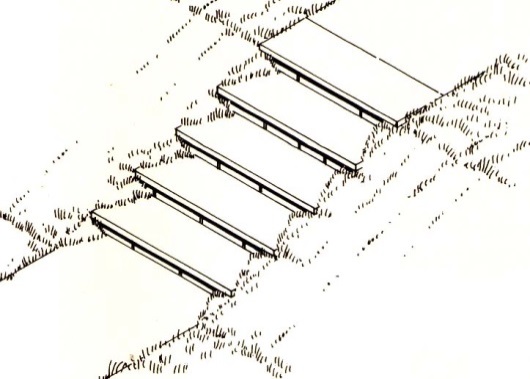 A:  ……………………………………...….B:  ……………………………………...….12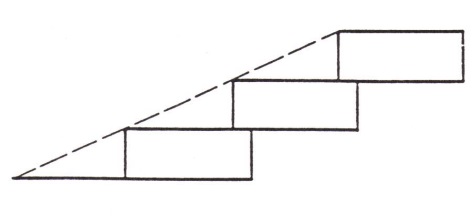 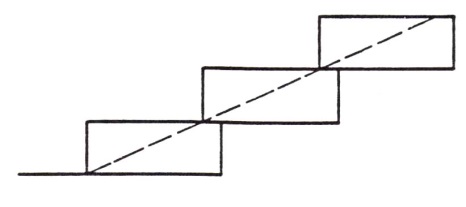 AB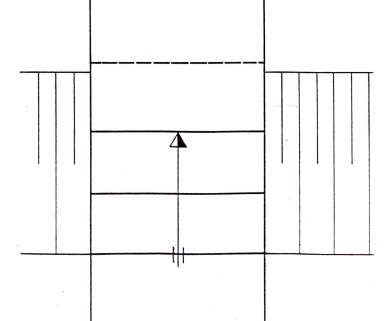 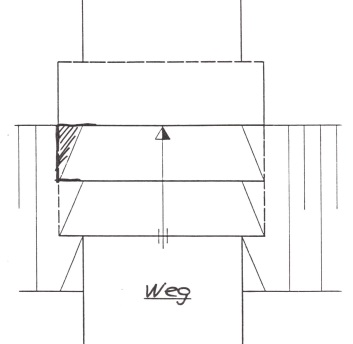 Wie nennt man die beiden Masse  A und B 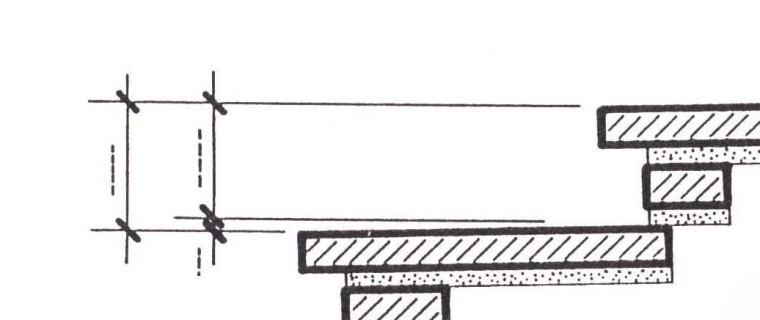 A:  ……………………………………...…B:  ……………………………………...…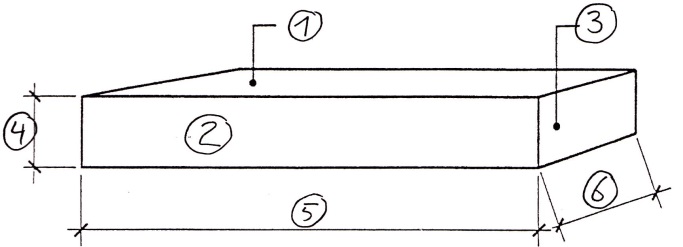 1) …………………………………………………2) …………………………………………………3) …………………………………………………4) …………………………………………………5) …………………………………………………6) …………………………………………………Grundriss: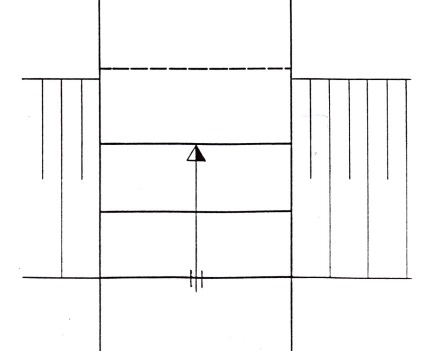 Skizze im Schnitt zu Grundriss linksDarstellung Korrekte Bezeichnung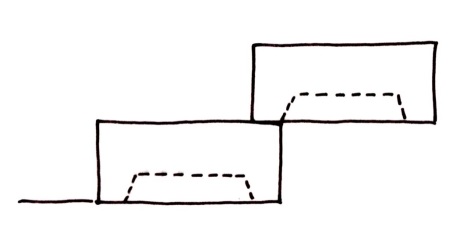 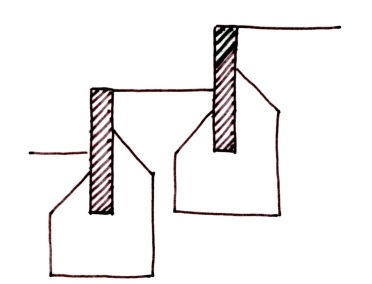 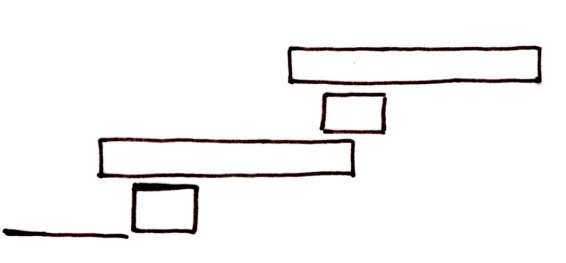 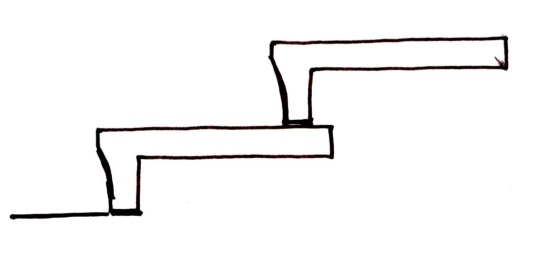 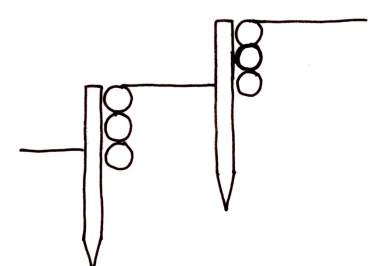 